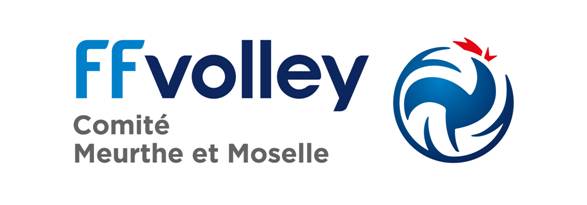 N°NOM et PRENOMN° LICENCEN°NOM et PRENOMN° LICENCEDAMMEREY MAXIME1900004CARNIN CHARLES1835790CHALON BENJAMIN1814755MILNIS VINCENT1805279LAZZARONI YANNICK1555502CAMPANER FREDERIC1857047CHOLLOT NICOLAS1408658GRARE DAVID2250332PONS BOSCH BARTOMEU2281917LACOTE MAXIMEPREBAY ALAIN1151668